Mixing Problems I1a.	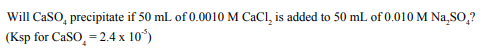 1b.	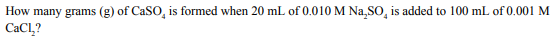 2.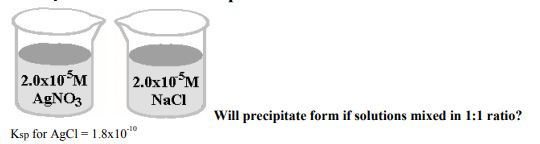 3.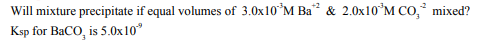 4.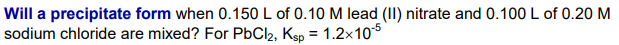 5.	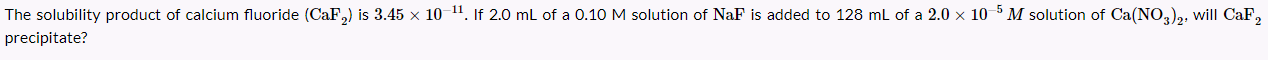 